PRAKTEK PERWALIAN TERHADAP ANAK ASUH MENURUT KOMPILASI HUKUM ISLAM (KHI)(Studi di Panti Asuhan Al-Washliyah)SKRIPSIOleh :DEWI KARTIKA SARINIM :210909137FAKULTAS SYARIAH DAN EKONOMI ISLAMINSTITUT AGAMA ISLAM NEGERISUMATERA UTARAMEDAN2013 M / 1434 HPRAKTEK PERWALIAN TERHADAP ANAK ASUH MENURUT KOMPILASI HUKUM ISLAM (KHI)(Studi di Panti Asuhan Al-Washliyah)SKRIPSIDiajukan Untuk Memenuhi Syarat MemperolehGelar Sarjana Hukum Islam Strata I (SI)Pada Jurusan Al-Ahwal Al-SyakhsiyahFakultas Syariah Dan Ekonomi IslamOleh :DEWI KARTIKA SARINIM :210909137FAKULTAS SYARIAH DAN EKONOMI ISLAMINSTITUT AGAMA ISLAM NEGERISUMATERA UTARAMEDAN2013 M/1434 HDAFTAR RIWAYAT HIDUP	Penulis di lahirkan di kota Aek kanopan Provinsi Sumatera Utara, pada tanggal 06 Oktober 1990, putri dari pasangan suami isteri yang mana Ayah penulis bernama Jalaluddin Sitorus dan Ibu penulis bernama Syamsiar Gultom yang bertempat tinggal di jln. Ghazali Karim No. 54 Aek kanopan Timur Kec. Kualuh Hulu Kab. Labuhan Batu Utara.	Penulis menyelesaikan pendidikan tingkat SD di SDN No. 112280 Aek kanopan pada Tahun 2003, tingkat SLTP di SMPN. 1 Aek kanopan pada Tahun 2006, dan tingkat SLTA di SMAN. 1 Aek kanopan pada Tahun 2009, kemudian melanjutkan Kuliah di Fakultas Syari’ah IAIN Sumatera Utara Medan mulai Tahun 2009.	Pada masa menjadi mahasiswa, penulis mengikuti berbagai aktivitas kemahasiswaan/kepemudaan, antara lain DEMAF FASEI, HMJ-AS, Formap Labura dan juga mengikuti Forum-forum keilmuan, antara lain Forum Kajian Ilmu Syari’ah (FOKIS) serta aktif mengikuti seminar-seminar, baik yang diadakan oleh organisasi intra kampus maupun ekstra kampus.PRAKTEK PERWALIAN TERHADAP ANAK ASUH MENURUT KOMPILASI HUKUM ISLAM (KHI)(STUDI DI PANTI ASUHAN AL-WASHLIYAH)SKRIPSIOleh :DEWI KARTIKA SARINIM : 210909137PEMBIMBING I 				PEMBIMBING IIDR. Pangeran Harahap, MA				Ibnu Radwan Siddik T, MANIP :19660907 199303 1 004			NIP :19740910 200003 1 001Mengetahui :					KetuaJurusan Al-Ahwal Al-Syakhsiyah					IAIN-SU MedanDra. Amal Hayati M. HumNIP :19680201 199303 2 005SURAT PERNYATAANYang bertandatangan di bawahini :Nama			: DEWI KARTIKA SARINIM 			: 210909137Jurusan		: Al-Ahwal Al-SyakhshiyahTempat/tgllahir	: Medan 06 Oktober 1990Pekerjaan		: Mahasiswa FakultasSyari’ah IAIN Sumatera UtaraAlamat		: Jl. M. Yakub No. 20 MedanMenyatakandengansebenar-benarnyabahwaskripsi yang berjudul : “PRAKTEK PERWALIAN TERHADAP ANAK ASUH MENURUT KHI (Studi di Panti Asuhan Al-washliyah)” benar-benarkaryasayaasli, kecualikutipan-kutipan yang sebenarnya.Apabilaterdapatkesalahandankekeliruan di dalamnya, makakesalahandankekeliruantersebutsepenuhnyamenjaditanggungjawabsaya.Demikiansuratpernyataaninisayaperbuatdengansesungguhnya.Medan, November 2013						DEWI KARTIKA SARI							NIM : 210909137IKHTISARSkripsiiniberjudul  PRAKTEK PERWALIAN TERHADAP ANAK ASUH MENURUT KHI (STUDI DI PANTI ASUHAN AL-WASHLIYAH). Skripsi ini ingin menemukan bagaimana praktek perwalian terhadap anak asuh di Panti Asuhan Al-washliyah, bagaimana praktek perwalian anak asuh menurut Kompilasi Hukum Islam (KHI) serta bagaimana praktek perwalian anak asuh di panti asuhan Al-washliyah menurut Kompilasi Hukum Islam (KHI). Permasalahan yang terdapat dalam pembahasan ini adalah bagaimana sebenarnya praktek perwalian terhadap anak asuh di panti asuhan Al-washliyah menurut Kompilasi Hukum Islam (KHI) apakah sesuai atau tidak.Dalam penelitian ini penulis menggunakan pendekatan yuridis sosiologis, yaitu suatu pendekatan yang dimaksud untuk menjelaskan masalah yang diteliti dengan hasil penelitian yang diperoleh dalam kaitannya dengan peraturan hukum dan melihat kehidupan dan kenyataan yang berkembang dalam masyarakat atau dalam kenyataan. Dalam penelitian ini yang penulis cari adalah praktek perwalian terhadap anak asuh yang ada di panti asuhan Al-washliyah, dan merujuk pada Undang-undang serta buku-buku yang terkait lainnya. Adapun metode penelitian yang digunakan dalam pembahasan ini metode penelitian kualitatif yaitu suatu pendekatan yang tidak dilakukan dengan mempergunakan rumus-rumus dan simbol statistik. Namun langsung memaparkan hasil observasi yang dilakukan di Panti Asuhan Al-washliyah.Berdasarkan pembahasan yang telah penulis lakukan bahwa Panti Asuhan Al-washliyah pada praktek perwaliaannya belum sesuai dengan perwalian yang dimaksud dalam Kompilasi Hukum Islam (KHI), hal ini dapat dilihat dari pemaparan penulis lakukan dalam skripsi ini serta wawancara langsung dengan  pengurus Panti Asuhan Al-washliyah.KATA PENGANTARبسماللهالرحمنالرحيم	Segala pujisyukurpenulisucapkan kepada Allah SWT Sang Pencipta alam, yang telahmemberikanrahmatsebagaibentuk kasih sayang Nya dan menjadikan alam untuk bahanrenunganbagi orang-orang yang akal sebagai tanda darihidayah-Nya, sehinggadengansegalapetunjuk-Nyapenulisdapatmenyelesaikanskripsiini.Selanjutnyashalawatdansalam penulis persembahkan kepada buahhatiibundaAminah Sang pemimpinumatialahNabi Muhammad SAW, sebagaisuritauladan yang syafa’atnya juga yang diharapkan pada hari penghabisankelak.Dalammemenuhisyarat-syaratuntukmencapaigelarSarjanaLengkap (S-1) padaFakultasSyari’ah IAIN Sumatera Utara di Medan.Makapenulismenyusunskripsidenganjudul: “Praktek Perwalian Terhadap Anak Asuh Menurut KHI (Studi di Panti Asuhan Al-Washliyah)”SebagaiMahasiswa, sepanjang proses penelitiandanpenyusunanskripsiini, penulisbanyakmengalamihambatandankesusahan, jenuhdalamberpikirdanragu-ragudalamtindakan, namunberkatdoa, semangatdandorongandariberbagaipihakbaikberupa material dan spiritual akhirnyahambatantersebutdapatteratasi. Karenanyadalamkesempataniniizinkanpenulismenyampaikan rasa terimakasih yang sebesar-besanyadalambentukucapan yang sederhanakepadasemuapihak yang turutberpartisipasiatasselesainyaskripsiini.Pertamasekalipenulisucapkanterimakasihsedalam-dalamnyakepadaAyahanda Jalaluddin Sitorus S.Pdi dan Almrh. Ibunda Syamsiar Gultom tercinta yang telahmelahirkan, mendidikdanmembimbingpenulisselamaini.Semogapencapaianini, sebagaitandabahwapenulismenjadianakshalehah danberbaktikepadabeliauwalaupunusahainimasihjauhdari kata maksimal.Dan ucapanterimakasih yang begitubesarpenulisucapkankepadaBapak Drs. Pangeran Harahap M.A selakupembimbing I danBapak Drs. Ibnu Radwan Siddik, M.A selaku pembimbing II, yang telahmemberikanbimbingandanmengarahkanpenulisdalammengadakanpenelitiandanpenulisanskripsiini. Dan kepada Bapak Khalid M. Hum selaku penasehat Akademik. Semogakebaikan yang diberikanmenjadiamalshalehdanmendapatkanbalasankebaikandari Allah SWT.UcapansenadajugapenulisucapkankepadaBapak Drs. Saidurrahman  M.A selakuDekanFakultasSyariah IAIN-SU besertasegenapPembantuDekan.Kepada Ibunda Dra. Amal Hayati serta Bapak Drs. AzwaniLubis, M.AgselakuKepalaJurusan Al-Ahwal Al-Syakhsiyah yang telahbenyakmemberikanbahanpertimbangantentangkhazanahkeilmuankepadapenulis. KepadaIbunda Noor AzizahdankepadaBapak M. Syukri Al-BaniNst yang telahbegitubanyakmembantudanmemotivasipenulissemogakebaikandankebahagianmengelilingibeliau. Dan begitujugahalnyakepada seluruh Bapak-IbuDosen Fakultas Syari’ah yang telah begitu banyak membimbing dan berbagi ilmu kepada penulis, semoga ilmu pengetahuan yang bapak-ibu berikan menjadi alat untuk mencapai syurga kelak, serta kepada Staf Akademik dilingkunganFakultasSyariah, penulisucapkanterimakasihsebanyak-banyaknya.Dan ucapan terimakasih yang sangat tulus kepadaseluruhkeluargatercinta, kepadaKakanda Nurfaizah Zam-Zam Permata SH.I, S.Pdi,. Elvina Mashitah S.S danAbangda Rahmat Fadhlan Syahdi Sitorus S.S,  serta Adinda Ahmad Fauzan Azmi Sitorus yang telah memberikan motivasi dan dorongan serta bantuannya kepada penulis selama penyelesaian skripsi ini.Dan akhirnya rasa sayang dan terimakasih penulis ucapkan kepadaseluruhsahabat-sahabatpenulis di Jurusan Al-Ahwal Al-Syakhsiyah/ A dan B stambuk 2009 khususnyakepada “Wonderwomen AS” (Wilda Lestari si Hinata, Puteri Ramadhani si Puteri Salju, Maya Syari si Barbie dan Iin Andriani si Princess), kepada Herman, Dini, Henny, Zeri, Fi’I, Datuck, Kandar, Alif, Adit, Irwan, Yuli kepada teman-teman alumni terkhusus buat Mawaddah Warahmah SH.I, serta M. Adlika Ikhwan SH.I, Ahmad Muflih SH.I, Rudi Sofyan SH.I, M. Ivan Waruwu SH.I, M. Nur Iqbal SH.I, Melisa Novitasary SH.I, Rahimah SH.I, Agus Winarno SH.I serta teman-teman yang lain yang tidak dapat penulis sebutkan satu persatu semoga kebersamaan dalam bangku pendidikan selama ini bisa menjadikan kita sebagai manusia yang bermanfaat bagi diri sendiri dan bagi orang lain. Dan kepada sahabat-sahabat pengurus DEMAF FASEI (Fauzan, Ali, Anas Acme, Anggra dll), kepada adinda-adinda FoKIS, serta adinda-adinda HMJ AS  yang telah memberikan motivasi kepada penulis.Serta kepadaabanganda senior  Ahmad Faury, IwanNst SH.I,M. Nur Husein Daulay SH.I,Zul Fahmi Lubis SH.I yang telah memberikan motivasi kepada penulis.Sebagai manusia yang biasa, penulis menyadari bahwa penulisan skripsi ini belum mencapai hasil sebagaimana yang diharapakan, yaitu kesempurnaan baik dari segi isi, bahasa maupun segi analisa dan sistematika pembahasannya. Karenanya penulis sangat mengharapkan kritikan dan saran yang konstruktif dari pembaca demi perbaikan skripsi ini. Semoga skripsi ini dapat berguna bagi penulis dan para pembaca. Semoga Allah SWT meridhoi-Nya. Amin						Medan. November 2013     									Penulis						DEWI KARTIKA SARI						Nim: 210909137DAFTAR ISI										HalamanPersetujuan	iPengesahan	 iiIkhtisar	iii Kata Pengantar	ivDaftar Isi	viiBAB I  : PENDAHULUANLatarBelakangMasalah	1RumusanMasalah	5Tujuan Dan KegunaanPenelitian	6BatasanIstilah	7KerangkaTeori	8Hipotesa	10Metode Penelitian	10SistematikaPembahasan	14BAB II : GAMBARAN UMUM TENTANG PANTI ASUHAN AL-WASHLIYAHSejarah Singkat Berdirinya Panti Asuhan Al-washliyah	16Visi, Misi, dan Struktur Organisasi	19Data Anak Asuh di Panti Asuhan Al-washliyah	22Tugas dan Wewenang	32BAB III : TINJAUAN UMUM TENTANG PERWALIANPengertian Perwalian	40Proses Pengangkatan Anak Asuh	43Penentuan Perwalian	46Kewajiban Wali	51BAB IV : LAPORAN HASIL PENELITIANProses Pengangkatan Anak Asuh Di Panti Asuhan Al-Washliyah	57Penentuan Perwalian di Panti Asuhan Al-Washliyah	58Kewajiban Panti Asuhan Al-Washliyah Sebagai Wali Terhadap Anak Asuh	59BAB V : PENUTUPKesimpulan	63Saran-saran	65DaftarPustakaLampiran-lampiranDaftar Riwayat HidupBAB IPENDAHULUANLatar Belakang masalahManusia tidak dapat hidup sendiri tanpa bantuan manusia lain. Hal ini sudah menjadi kodrat manusia. Masa ketergantungan manusia yang lainnya tidak pernah habis sejak lahir sampai meninggal dunia. Zoon politicon, dikemukakan oleh Aristoteles yang artinya bahwa manusia itu sebagai makhluk pada dasarnya selalu ingin bergaul dan berkumpul dengan sesama manusia lainnya, jadi makhluk yang suka bermasyarakat. Oleh karena sifatnya yang suka bergaul satu sama lain, maka manusia disebut makhluk sosial.  Salah satu aspek yang membuat manusia tergantung dengan manusia yang lain adalah dalam melakukan perbuatan hukum. Segala perbuatan manusia yang secara sengaja dilakukan oleh seseorang untuk menimbulkan hak-hak dan kewajiban-kewajiban (misalnya; membuat surat wasiat, membuat persetujuan-persetujuan) dinamakan perbuatan hukum.Seorang anak yang masih di bawah umur tidak dapat melakukan perbuatan hukum baik hukum perdata seperti mengikatkan diri pada suatu perjanjian maupun pertanggungjawaban terhadap hukum pidana tanpa bantuan orang tuanya. Orang tua mempunyai kewajiban mewakili anaknya baik di dalam maupun di luar pengadilan, meliputi  juga penguasaan terhadap harta anak dengan dibatasi oleh ketentuan-ketentuan tertentu. Hal ini telah menjadi ruang lingkup kekuasaan orang tua terhadap anaknya, diharapkan kekuasaan orang tua yang besar terhadap anaknya tidak akan merugikan anak itu sendiri.Jika anak di bawah umur memiliki orang tua yang masih hidup sampai si anak yang bersangkutan dapat melakukan perbuatan hukum sendiri, maka hal itu tidak menjadi masalah. Namun sering terjadi anak di bawah umur telah kehilangan orang tuanya sebelum ia menjadi dewasa, atau orang tua anak yang bersangkutan dicabut kekuasaannya sebagai orang tua berdasarkan keputusan pengadilan yang telah mempunyai kekuatan hukum tetap.Apabila salah satu orang tua masih hidup maka secara otomatis kekuasaan orang tua dipegang orang tua yang masih hidup. Namun bagi anak yang telah tidak mempunyai orang tua atau orang tua masih ada tetapi dicabut kekuasaannya sebagai orang tua, maka anak itu dapat diletakkan di bawah perwalian.Kenyataannya banyak anak-anak yang masih di bawah umur yang tidak memiliki keluarga harus hidup dan tinggal di panti asuhan. Panti asuhan merupakan suatu yayasan berbadan hukum yang bergerak dalam bidang sosial dan tujuannya tidak komersial, sehingga yayasan diharapkan dapat mensejahterakan masyarakat. Ini berarti yayasan tersebut sangat bermanfaat bagi masyarakat maupun bagi Negara.Sebagaimana yang terdapat dalam KHI pasal 107 bahwasannya perwalian itu:Perwalian hanya terhadap anak yang belum mencapai umur 21 tahun dan / atau belum pernah melangsungkan perkawinan.Perwalian meliputi perwalian terhadap diri dan dan harta kekayaannya.Bila wali tidak mampu berbuat atau lalai melaksanakan tugas perwaliannya, maka pengadilan agama dapat menunjuk salah seorang kerabat untuk bertindak sebagai wali atas permohonan kerabat tersebut.Wali sedapat-dapatnya diambil dari keluarga anak tersebut atau orang lain yang sudah dewasa, berpikiran sehat, adil, jujur dan berkelakuan baik, atau badan hukum.Peran serta dan partisipasi masyarakat dapat sangat diharapkan dalam usaha Negara untuk mencapai masyarakat sejahtera, adil dan makmur yang diidam-idamkan itu. Individu-individu yang ada dalam masyarakat yang berkemampuan dan mempunyai kelebihan harta dan di samping mempunyai rasa idealisme dan sosial yang tinggi, diharapkan untuk tampil ke depan dengan cara menyisihkan sebahagiaan hartanya dan menyingsingkan lengan baju bagi tercapainya tujuan idealnya itu. Agar tercapai dengan baik maksud suci tadi mereka membentuk suatu lembaga, yang salah satu dinamakan yayasan. Anak-anak yang hidup dan tinggal dipanti asuhan, maka yayasan tersebutlah yang dapat ditunjuk sebagai wali bagi anak-anak asuhnya.Menurut Julhadi Angkat yang merupakan salah seorang pengurus dari panti asuhan Al-Washliyah ini menyebutkan bahwa perwalian terhadap anak-anak tersebut dalam hal pemeliharaan harta dan diri anak tersebut. Ada beberapa anak yang perwaliannya tidak berdasarkan oleh putusan majelis hakim ataupun wasiat dari orang tua si anak, melainkan dari sanak family anak tersebut, hal ini disebabkan oleh beberapa factor salah satunya karena terlalu banyaknya persyaratan yang harus dipenuhi apabila melalui Pengadilan.Hal inilah yang menimbulkan ketertarikan penulis untuk mengkaji dan menganalisa serta mengangkatnya dalam penulisan karya ilmiah berupa skripsi yang berjudul “PRAKTEK PERWALIAN TERHADAP ANAK ASUH MENURUT KOMPILASI HUKUM ISLAM (Studi di Panti Asuhan Al-Washliyah)”.Rumusan MasalahPenelitian ini memiliki rumusan permasalahan sebagai berikut:Bagaimana praktek perwalian terhadap anak asuh menurut Kompilasi Hukum Islam (KHI)Bagaimana praktek perwalian anak asuh di panti asuhan Al-washliyah ditinjau dari Kompilasi Hukum Islam (KHI)? Tujuan Penelitian dan Kegunaan PenelitianTujuan yang ingin diperoleh dalam melaksanakan penelitian ini adalah sebagai berikut:Untuk mengetahui praktek perwalian terhadap anak asuh menurut Kompilasi Hukum Islam (KHI)?Untuk mengetahui praktek perwalian anak asuh di panti asuhan Al-washliyah ditinjau dari  Kompilasi Hukum Islam (KHI)? Penelitian yang disajikan ini diharapkan dapat memberikan manfaat sebagai berikut:Secara teoritis, penulisan skripsi ini diharapkan dapat bermanfaat bagi pengembangan ilmu hukum.Secara praktis, penulisan skripsi ini diharapkan dapat bermanfaat para pihak yang membutuhkannya terutama bagi mahasiswa fakultas hukum agar lebih dapat memberikan solusi atas masalah maupun keraguan yang terjadi dalam masyarakat tentang perwalian khususnya badan hukum yang bertindak sebagai wali.Penulisan skripsi ini juga merupakan syarat bagi penulis untuk memperoleh gelar sarjana. Batasan IstilahUntuk menghindari kesalah pemahaman mengenai istilah yang digunakan dalam penelitian ini berikut dikemukakan beberapa istilah dalam penelitian ini:perwalian adalah suatu bentuk perlindungan dengan otoritas penuh atas dasar tanggung jawab dan cinta kasih, untuk memberikan pertolongan terhadap ketidak-mampuan seseorang dalam melakukan perbuatan perbuatan hukum, baik yang berhubungan dengan harta maupun dengan dirinya.Anak Asuh yaitu anak yang diasuh oleh seseorang atau lembaga, untuk diberikan bimbingan, pemeliharaan, perawatan, pendidikan, dan kesehatan, karena orang tuanya atau salah satu orang tuanya tidak mampu menjamin tumbuh kembang anak secara wajar.Panti asuhan merupakan suatu yayasan berbadan hukum yang bergerak dalam bidang sosial dan tujuannya tidak komersial, sehingga yayasan diharapkan dapat mensejahterakan masyarakat.Kerangka TeoriKajian mengenai praktek perwalian terhadap anak asuh  maupun hal yang terkait dengannya telah banyak ditulis oleh peneliti, pengarang, penulis baik dari kalangan praktis hukum, maupun akademis.Penulis sendiri banyak menemukan literatur yang berkaitan dengan pokok masalah terkait. Baik itu berupa buku-buku ilmiah, tesis, artikel, dan lain sebagainya.Selain itu, penyusun juga banyak menemukan tulisan tentang perwalian terhadap anak asuh salah satunya tulisan dari Ahmad Maulana tentang Aspek Hukum Yuridis terhadap Perwalian dalam Lingkungan Yayasan di dalam tulisannya tersebut Ahmad maulana mengemukakan bahwa aspek hukum yuridis terhadap perwalian dalam lingkungan yayasan masih kurang, karena yayasan tidak memakai hukum sebagai landasan berdirinya suatu yayasan. Yayasan lebih banyak membuat dan menggunakan hukum yang dibuat sendiri. Dalam hal ini tulisan di atas memang berbeda dengan yang penulis angkat, namun maksudnya hampir sama yakni untuk menyadarkan yayasan tentang kesadaran akan hukum yang telah ada.Selain itu juga di dalam perundang-undangan yang berkaitan tentang perwalian seperti Kitab Undang-undang Hukum Perdata (KUHPdt), Undang-Undang No. 1 Tahun 1974 Tentang Perkawinan, Kompilasi Hukum Islan (KHI), serta Undang-undang No. 23 Tahun 2002 Tentang Perlindungan Anak, bahwasanya perwalian yang dilakukan oleh badan hukum baik itu lembaga maupun yayasan harus melalui Pengadilan. Apabila si anak beragama Islam maka mengacu pada Pengadilan Agama sedangkan yang non Islam yakni Pengadilan Negeri.Oleh karena itu masalah perwalian ini sangat bergantung pada kesadaran lembaga atau yayasan yang berperan dalam mengasuh serta mendidik anak asuh tentang betapa pentingnya aturan-aturan hukum yang telah tertera dalam undang-undang yang berlaku. Di samping itu panti asuhan merupakan suatu yayasan berbadan hukum yang bergerak dalam bidang sosial dan tujuannya tidak komersial, sehingga yayasan diharapkan dapat mensejahterakan masyarakat.HipotesisDari apa-apa yang telah dikemukakan di atas pada kerangka pemikiran, maka penulis dapat merumuskan jawaban sementara terhadap hasil penelitian ini adalah bahwasannya penyebab tidak terealisasinya dengan semestinya Praktek Perwalian Terhadap Anak Asuh disebabkan karena Panti Asuhan yang berperan sebagai wadah dalam mendidik serta mengasuh anak asuh tidak mengacu pada peraturan perundang-undangan yang berlaku. Namun untuk mendapatkan kejelasan terhadap hipotesis ini, maka perlu dilakukan penelitian yang lebih akurat sebagaimana yang akan penulis kerjakan selanjutnya.Metode PenelitianMetode Pendekatan Dalam penelitian ini penulis menggunakan pendekatan  yuridis sosiologis, yaitu suatu pendekatan yang dimaksud untuk menjelaskan masalah yang diteliti dengan hasil penelitian yang diperoleh dalam kaitannya dengan peraturan hukum dan melihat kehidupan dan kenyataan yang berkembang dalam masyarakat atau dalam kenyataan. Dalam penelitian ini yang penulis cari adalah praktek perwalian terhadap anak asuh yang ada di panti asuhan Al-washliyah.Jenis PenelitianDalam penelitian ini penulis menggunakan jenis penelitian deskriptif, yaitu untuk memberikan data yang seteliti mungkin tentang manusia keadaan atau gejala lainnya. Metode penelitian deksriptif hanya bersifat terbatas untuk melukiskan apa yang ada sekarang dan hanya terbatas sampai pada taraf melukiskan saja.Sumber DataDalam penelitian ini dilakukan dengan cara mempelajari dan menganalisis data dalam penelitian, kepustakaan yang di kelompokkan menjadi 3 (tiga) yaitu :Data Primer : data pokok penulis yang di gunakan dalam membahas skripsi ini, meliputi data dari lapangan baik melalui observasi maupun wawancara dan juga Undang – Undang.Data Skunder : yaitu yang memberikan penjelasan mengenai bahan hukum primer, meliputi buku-buku, hasil karya dari kalangan hukum, hasil-hasil penelitian, dan sebagainya.Data Tersier : yaitu yang memberikan penjelasan maupun petunjuk terhadap bahan hukum primer dan bahan hukum sekunder meliputi kamus hukum, kamus bahasa Indonesia, dan lain-lain.Metode Pengumpulan DataSeperti yang telah dikemukakan oleh penulis bahwa penelitian ini merupakan penelitian sosial, maka metode pengumpulan data yang digunakan adalah dengan cara observasi dilapangan dan menelaah sumber data yang penulis sebutkan diatas yaitu data primer, data skunder dan data tersier, yaitu :Penelitian KepustakaanPenelitian kepustakaan yaitu suatu alat pengumpulan data yang dilakukan melalui data tertulis dengan cara membaca atau mempelajari atau merangkai buku-buku peraturan perundang-undangan dan sumber kepustakaan lainnya yang berhubungan dengan obyek penelitian. Metode ini digunakan untuk mengumpulkan data sekunder, yang dilakukan dengan cara mempelajari buku-buku dan literatur-literatur serta karangan ilmiah yang berhubungan dengan masalah yang diteliti.Penelitian Lapangan.Yaitu metode pengumpulan data dengan cara terjun langsung kedalam obyek penelitian, dalam pengumpulan data dalam lapangan ini penulis menggunakan  yaitu :Wawancara.Wawancara adalah suatu bentuk komunikasi verbal jadi semacam percakapan untuk memperoleh informasi. Disini penulis mengumpulkan data dengan cara mengadakan tanya jawab secara langsung dengan responden terutama informan yang banyak mengetahui tentang masalah yang diteliti. Analisis DataSetelah data-data diperoleh maka, langkah selanjutnya penulis akan menganalisis serta mengelolah data-data tersebut untuk memecahkan atau setidak-tidaknya menjelaskan masalah-masalah yang ditemukan dimuka, sedangkan analisis data yang dipergunakan adalah analisis data deskriptif kualitatif yakni penulis hanya menyajikan apa yang dinyatakan oleh responden secara tertulis atau lisan, dan perilaku nyata.Penulisan SkripsiDalam penulisan skripsi ini, penulis menggunakan pedoman penulisan skripsi yang dikeluarkan oleh Fakultas Syari’ah IAIN Sumatera Utara Medan tahun 2010.Sistematika PembahasanUntuk memudahkan kajian ini penulis akan menyusun beberapa tema yang dianggap penting dangan kajian penelitian yang berkaitan dengan praktek perwalian terhadap anak asuh di Panti Asuhan Al-Washliyah. Selain itu, dengan penelitian ini supaya memudahkan mendapatkankan informasi yang utuh terhadap pembahasan yang sedang diteliti. Oleh sebab itu, berikut ini penulis mengajukan beberapa sistematika penulisan yang berisikan bab dan sub bab, di antaranya :Bab I : Pendahuluan pembahasan terdiri atas beberapa sub bab, yaitu latar belakang masalah, rumusan masalah, tujuan penelitian, batasan istilah, manfaat penelitian, jawaban sementara penelitiaan atau hipotesa, metodelogi penelitian, terdiri atas pendekatan dan metode penelitian, lokasi penelitian, populasi dan sampel, tekhnik pengumpulan data, tekhnik analisis dan data.Bab II : adalah gambaran umum tentang Panti Asuhan Al-washliyah Jalan Ismailiyah yang meliputi sejarah Panti Asuhan Al-washliyah,  letak geografis, Demografis, Data Anak Asuh, serta komponen-komponen yang menyangkut tentang panti asuhan tersebut.Bab III : tinjauan umum tentang perwalian, meliputi pengertian perwalian, proses pengangkatan anak asuh, penentuan perwalian, serta kewajiban seorang wali.Bab IV : laporan hasil penelitian yang meliputi, proses pengangkatan anak asuh di panti asuhan Al-washliyah, penentuan perwalian di panti asuhan A-washliyah, serta kewajiban panti asuhan Al-washliyah terhadap anak asuh.	Bab V : Penutupan terdiri atas kesimpulan, dan saran-saran.BAB IIGAMBARAN UMUM TENTANG LOKASI PENELITIANA. Sejarah Singkat Berdirinya Panti AsuhanDilandasi oleh firman Allah SWT. dalam Al Qur’an surat al ma’un yang  mewajibkan kaum muslimin dan muslimat memelihara dan menyantuni anak-anak yatim dan fakir miskin, apabila tidak mau dianggap sebagai pendusta agama, dikaitkan pula dengan fakta yang ada dimasyarakat bahwa tidak sedikit para anak yatim maupun fakir miskin yang terlantar karena ketidak mampuan yang salah satu penyebabnya adalah keadaan  Negara dan Bangsa masih harus diperjuangkan kemerdekaannya dari  kekuasaan kolonial. Al-Jam’iyatul Washliyah disingkat Al-Washliyah  sebagai  salah satu organisasi  lahir ditengah-tengah umat sebagai suatu wadah yang mengemban misi mempersatukan umat untuk bersatu dalam melaksanakan perjuangan khususnya dalam menegakkan  agama  melaksanakan amar ma’ruf nahi munkar. Organisasi ini lahir pada tanggal 30 Nopember 1930, ditangan para pemuda yang mempunyai jiwa perjuangan baik perjuangan membela negara dan bangsa maupun perjuangan menegakkan ajaran agama ditengah-tengah umat.  Dengan semangat dan kerja keras para tokoh dan pejuang Al-Washliyah,  organisasi  ini dapat diterima dengan baik di masyarakat sehingga mampu tumbuh dan berkembang hingga organisasi ini telah menyebar keseluruh pelosok dan penjuru tanah air.Panti Asuhan Al-Washliyah Jalan Ismailiyah No. 82 Medan adalah salah satu Panti tertua di Kota Medan yang didirikan pada tanggal 26 Mei 1935.  Latar belakang berdirinya Panti Asuhan ini adalah  didasari pada banyaknya anak-anak yatim piatu, fakir miskin dan anak-anak terlantar sebagai korban dari masa penjajahan kolonial Belanda dan Jepang. Al-washliyah sebagai salah satu orgnaisasi kemasyarakatan yang telah berdiri pada masa itu dalam salah satu tujuannya adalah mengamalkan perintah Allah.Salah satu misi yang diemban oleh organisasi ini adalah melaksanakan tuntutan agama menjalankan perintah Allah sebagaimana diwajibkan dalam ayat tersebut diatas. Maka oleh para tokoh dan pengurus Al Washliyah menghimpun dan menyantuni para anak yatim dan fakir miskin yang begitu banyak terdapat ditengah-tengah masyarakat. Pada mulanya kegiatan ini dilaksanakan dengan sederhana yaitu menampung dan menyantuni anak-anak dirumah-rumah penduduk yang dianggap mempunyai kemampuan. Seiring dengan semakin berkembangnya organisasi ini maka dibentuklah satu wadah yang bertugas menangani masalah penyantunan anak-anak yatim piatu dan fakir miskin yang diberi nama Majelis Anak Yatim Fakir Miskin Al-washliyah,  yang selanjutnya dirobah menjadi Badan Amal Sosial Al-washliyah.Sebagai organisasi yang tak terlepas dari ikatan peraturan,  organisasi ini kemudian menjadikan diri sebagai suatu badan hukum. Pada tahun 1967 dibentuklah badan hukum dalam bentuk Yayasan, sehingga kemudian namanya dirubah menjadi Yayasan Amal Sosial Al-washliyah yang dikukuhkan dengan akte pendirian No. 2 Tahun 1967 oleh Notaris Marah Sutan Nasution. Badan inilah yang kemudian melaksanakan tugas-tugas penyantuan anakanak yatim piatu dan fakir miskin dalam satu wadah Panti Asuhan. Disamping mengasuh Panti Asuhan  yayasan ini juga mengasuh Perguruan yang hingga saat ini masih berjalan dengan baik.B. Visi, Misi dan Struktur OrganisasiAdapun Visi dan Misi Panti Asuhan Al-washliyah yakni:Visi :Panti asuhan Al-washliyah sebagai lembaga sosial profesional, amanah, mandiri menciptakan anak asuh menjadi sumber daya manusia yang bertaqwa, berpengetahuan luas, terampil dan mandiri.Misi :Melaksanakan kewajiban mengasuh, menyantuni dan mendidik anak yatim piatu, fakir miskin dan terlantar sebagaimana dituntut dan diperintahkan Allah dalam Al Qur’an Mendorong dan memotivasi masyarakat untuk lebih peduli dan proaktif terhadap anak-anak yang kurang beruntung.Berperan aktif membantu pemerintah dalam melaksanakan Program Usaha Kesejahteraan Sosial menuju masyarakat yang sejahtera adil dan makmur. Struktur OrganisasiAdapun struktur oeganisasi panti asuhan Al-washliyah yakni:Gambar. 1 : Bagan Struktur Organisasi Yayasan (singkat)Gambar. 2 :  Bagan Sturktur Organisasi Panti Asuhan ( singkat )Susunan Pengurus Yayasan Amal dan Sosial  sekarang ini sesuai dengan Akte Notaris No. 2 adalah sebagai berikut. :1. Pembina		:  Kamidiin Situmorang2. Pengawas		:  H. Muhammad Muchtar Amin Indra, S.Ag.Sedangkan Pengurus Panti Asuhan sekarang ini adalah sebagai berikut. :1. Pimpinan Panti Asuhan	:  H. Muhammad Silahuddin, S.Pd.I2. Sekretaris			:  Alexander Zulkarnaen, S.Pd.I3. Bendahara			:  Ulung Aman BB4. Bid. Pendidikan/Ibadah	:  Agustiar Yusuf Harahap5. Bid. Pelayanan/konsumsi	:  H.Husein A.K.6. Bid. Kebersihan/Peralatan	:  Soeparman7. Bid. Pem. Sarana	:  M a h m u d8. Bid Keamanan/Ketertiban  :  Bripka. M.Syafii Dabutar9. Bid. Hub. Masyarakat	:  Ulung Aman Batubara10. Bid. Pengawasan Anak	:  Deddy Dawin11. Pembantu Umum	:  Ali Usman, S.Pd.I	  Muammar Qaddafi	  Riadi Malau, S.Sos.I	  Asrul Bahagia Tumanggor	C. Data Anak Asuh di Panti AsuhanAdapun data anak asuh yang ada di panti asuhan Al-washliyah yakni:(Sumber: Data Anak Asuh Panti Asuhan Al-washliyah Tahun 2013)D. Tugas dan WewenangTugas Panti Asuhan adalah sebagai Badan Sosial yang telah diberi mandat untuk mengayomi anak-anak yatim atau piatu dan miskin, terlantar dan kurang mampu. Dalam perwalian, Panti Asuhan merupakan tempat yang tepat dalam mengurusi hal ini.Panti Asuhan Al-washliyah merupakan salah satu dari Panti Asuhan yang berada di Indonesia yang telah banyak membantu Negara dalam mendidik anak-anak yang terlantar, agar anak-anak tersebut memiliki masa depan yang cerah, sehingga mereka masih ingin meraih cita-cita yang tinggi.Masa depan yang cerah tersebut dapat mereka raih dengan adanya pengasuhan, serta perwalian dalam kehidupan Panti Asuhan yang menjamin segala kebutuhan selama mereka berada dalam Panti. Tanggung jawab yang dimiliki Panti Asuhan Al-washliyah merupakan tugas berat.Tugas tersebut merupakan kewajiban bagi Panti Asuhan Al-washliyah untuk mengasuh, membina, mendidik serta mengayomi semua hal yang baik dan berguna untuk kehidupan mereka setelah dewasa nantinya dan keluar dari Panti Asuhan.Tugas panti asuhan Al-washliyah yakni:Mengasuh serta mengayomi anak-anak yatim/piatu, fakir/ miskin yang sedang dalam ampuannya.Mendidik serta menjamin segala kebutuhan anak-anak yatim/piatu dan fakir/ miskin.Bertanggung jawab atas apa yang sudah menjadi kewajiban dan hak-hak anak yang berada dalam ampuannya.Adapun wewenang panti asuhan Al-washliyah  meliputi perwalian dalam masalah jiwa, yaitu melakukan pengayoman terhadap pribadi orang yang di bawah pengasuhannya atau perwaliannya, seperti mendidik, mengobati apabila sakit dan lain sebagainya.Adapun persyaratan untuk bisa masuk atau menjadi anak asuh di Panti Asuhan Al-washliyah adalah:Laki-lakiIslam Yatim atau Piatu.Fakir atau Miskin.Untuk dapat menjadi anak asuh di Panti Asuhan, ada beberapa ketentuan / syarat yang harus dipenuhi serta tahapan proses yang harus dilalui, seperti dijelaskan berikut ini.Tahap Permohonan Anak yang akan masuk ke panti asuhan terlebih dahulu diajukan permohonannya oleh orangtua/ keluarga atau ahli waris yang bertanggung jawab terhadap sianak. Permohonan tersebut diajukan secara tertulis dengan menjelaskan identitas sianak berupa : Nama, Tempat tanggal lahir (umur), Tingkat pendidikan/kelas, Nama orangtua,  Status anak (Yatim piatu – Yatim/piatu – Fakis miskin) Penaggung jawab sianak Tahap seleksi dan Penerimaan  :Untuk dapat menerima anak asuh dasar yang digunakan adalah jumlah anak asuh yang telah ada serta kapasitas tampung asrama panti asuhan. Untuk saat ini kapasitas tampung panti adalah lebih kurang 215 orang, namun jumlah anak asuh yang dapat diterima/diasuh  maksimal 215 orang. Penerimaan anak asuh baru biasanya dilaksanakan pada tahun ajaran yang disesuaikan dengan tahun ajaran sekolah.  Jumlah anak yang dapat diterima pada setiap tahunnya tergantung pada jumlah anak yang keluar pada tahun tersebut. Untuk itu  permohonan-permohonan yang telah masuk harus diseleksi sesuai dengan kebutuhan dan syarat yang dibutuhkan.  Misalkan pada satu tahun anak yang keluar sebanyak 20 orang, maka akan diterima anak yang baru sebanyak 20 orang pula. Maka dari seluruh permohonan yang masuk akan diseleksi sebanyak 20 orang, dengan mengutamakan yang lebih memenuhi persyaratan, yaitu :Status ( diutamakan status yatim piatu kemudian yatim atau piatu dan kemudian fakir miskinUsia minimal 7 Tahun dan maksimal 12 TahunPendidikan minimal kelas I SD maksimal Kelas IV SD            	 Apabila dalam proses seleksi sianak diterima, maka akan dilakukan pemanggilan/pemberitahuan melalui surat atau pemanggilan secara langsung. Dan sekaligus juga akan diminta untuk melengkapi syarat-syarat administrasi berupa :Pas FhotoSurat Keterangan Kepala Desa atau pejabat yang berwenangKartu Keluarga (bila ada)Akte Kelahiran (bila Ada)Surat-surat keperluan sekolah ( raport, surat pindah dll.)Menigisi FormulirJika proses tersebut telah diselesaikan, sianak telah terdaftar sebagai anak asuh dan selanjutnya harus tinggal di asrama Panti Asuhan dan wajib mengikuti / mematuhi seluruh peraturan  serta tata tertib yang berlaku. Tahap Pengasuhan di PantiAnak yang telah terdaftar dan diterima menjadi anak asuh akan diberikan hak-hak sebagai anak asuh seperti anak asuh lainnya sesuai dengan peraturan dan kemampuan Panti Asuhan. Adapun hak sebagai seorang anak antara lain :Pendidikan dan PengasuhanTempat TinggalKebutuhan makan/minum seharihariPerlindungan KesehatanPerlindungan HukumPenggunaan sarana dan prasarana Panti sesuai peraturandan lain-lain sesuai kemampuan Panti.Seperti halnya dalam keluarga rumah tangga , anak asuh akan hidup dan tinggal bersama-sama anak asuh lainnya sebagai saudara, abang, adik serta pengurus/pengasuh sebagai orangtua.  Selama menjadi anak asuh maka wajib mengikuti/ mematuhi peraturan yang berlaku serta jadwal kegiatan yang telah ditetapkan. Tahap Pengeluaran/PengembalianSeorang anak yang dikeluarkan dari panti asuhan sekaligus dikembalikan kepada keluarga/ ahliwaris disebabkan oleh beberapa hal, yaitu :Telah selesai masa tinggal.  Dinyatakan selesai masa tinggal apabila anak telah menyelesaikan pendidikannya sampai pada tingkat SLTA/Aliyah Dikeluarkan/ diberhentikan.  Hal ini dapat terjadi apabila sianak telah melanggar peraturan/tata tertib, sesuai dengan ketentuan yang berlaku.Permintaan Sendiri. Anak akan dikeluarkan apabila keinginan sianak atau keluarga/ahliwaris untuk keluar dari Panti Asuhan.Meninggal dunia.Adapun sistem perwalian yang di terapkan dalam panti asuhan Al-washliyah, yaitu:Perwalian sepenuhnya di limpahkan kepada wali panti asuhan Al-washliyah meliputi perwalian jiwa seperti yang telah dipaparkan di atas.Agama yang dianut wali harus seagama dengan agama anak yang di ampunya.Wali bertanggung jawab atas apa yang telah menjadi kewajiban dan hak anak yang di ampunya. BAB IIITINJAUAN UMUM TENTANG PERWALIANA. Pengertian Perwalian Istilah perwalian berasal dari bahasa Arab dari kata dasar waliya, wilayah atau walayah. Kata wilayah atau walayah mempunyai makna etimologis lebih dari satu, diantaranya dengan makna, pertolongan, cinta, (mahabbah), kekuasaan atau kemampuan (al-Sulthah) yang artinya kepemimpinan seseorang terhadap sesuatu. Berdasarkan pengertian etimologis tersebut, maka dapat difahami bahwasannya perwalian adalah suatu bentuk perlindungan dengan otoritas penuh atas dasar tanggung jawab dan cinta kasih, untuk memberikan pertolongan terhadap ketidak-mampuan seseorang dalam melakukan perbuatan perbuatan hukum, baik yang berhubungan dengan harta maupun dengan dirinya.Dalam literatur-literatur Fiqih klasik dan kontemporer, kata al-wilayah digunakan sebagai wewenang seseorang untuk mengelola harta dan mengayomi seseorang yang belum cakap bertindak hukum. Dari kata inilah muncul istilah wali bagi anak yatim, dan orang yang belum cakap bertindak hukum. Istilah alwilayah juga dapat berarti hak untuk menikahkan sorang wanita. Hak itu di pegang oleh wali nikah.Mengasuh anak maksudnya mendidik dan memelihara anak, mengurus makanan, minuman, pakaian dan kebersihannya, dalam periode umurnya yang pertama.Mengasuh anak itu adalah hak ibu, kalau tidak ada ibu maka digantikan oleh kaum wanita dari keluarga ibu, dan kalaupun mereka itu tidak ada maka digantikan oleh kaum wanita dari keluarga ayah, kemudian keluarga lain dari pihak ibu, kalau tidak maka digantikan dari keluarga lain dari pihak ayah.Perwalian dalam arti umum yaitu ”segala sesuatu yang berhubungan dengan wali”. Dan wali mempunyai banyak arti, antara lain:Orang yang menurut hukum (agama, adat) diserahi kewajiban mengurus anak yatim serta hartanya sebelum anak itu dewasa.Pengasuh pengantin perempuan pada waktu menikah (yaitu yang melakukan janji nikah dengan pengantin laki-laki).Orang saleh (suci), penyebar agama.Kepala pemerintah dsb.Makna perwalian menurut bahasa adalah rasa cinta dan pertolongan, sebagaimana yang difirmankan oleh Allah SWT, وَمَن يَتَوَلَّ اللّهَ وَرَسُولَهُ وَالَّذِينَ آمَنُواْ فَإِنَّ حِزْبَ اللّهِ هُمُ الْغَالِبُونَ ﴿٥٦﴾Artinya: “Barang siapa mengambil Allah, Rasul-Nya dan orang-orang yang beriman menjadi penolongnya, maka sesungguhnya pengikut (agama) Allah itulah yang pasti menang.” (Al-Mai’dah: 56)Juga firman-Nya, وَالْمُؤْمِنُونَ وَالْمُؤْمِنَاتُ بَعْضُهُمْ أَوْلِيَاء بَعْضٍ يَأْمُرُونَ بِالْمَعْرُوفِ وَيَنْهَوْنَ عَنِ الْمُنكَرِ وَيُقِيمُونَ الصَّلاَةَ وَيُؤْتُونَ الزَّكَاةَ وَيُطِيعُونَ اللّهَ وَرَسُولَهُ أُوْلَـئِكَ سَيَرْحَمُهُمُ اللّهُ إِنَّ اللّهَ عَزِيزٌ حَكِيمٌ ﴿٧١﴾Artinya: “Dan orang-orang yang beriman, lelaki dan perempuan, sebahagian mereka (adalah) menjadi penolong bagi sebahagian yang lain. Mereka menyuruh (mengerjakan) yang ma`ruf, mencegah dari yang mungkar, mendirikan sembahyang, menunaikan zakat, dan mereka ta`at kepada Allah dan Rasul-Nya. Mereka itu akan diberi rahmat oleh Allah; sesungguhnya Allah Maha Perkasa lagi Maha Bijaksana”. (At-Taubah: 71).B. Proses Pengangkatan Anak AsuhPengangkatan anak adalah suatu perbuatan hukum yang mengalihkan seseorang anak dari lingkungan kekuasaan keluarga orang tua yang sah/ walinya yang sah/ orang lain yang bertanggung jawab atas perawatan, pendidikan, dan membesarkan anak tersebut ke dalam lingkungan kekuasaan keluarga orang tua angkat berdasarkan putusan/ penetapan Pengadilan Negeri.  Selama ini perkara permohonan pengangkatan anak menjadi kewenangan absolut Pengadilan Negeri, untuk itu maka masyarakat yang beragama Islam menuntut melalui lermbaga legislatif agar diberi saluran hukum untuk mengajukan permohonan pengangkatan anak berdasarkan hukum Islam, maka pada tanggal 20 April 2006 lahirlah UU No. 3 Tahun 2006 Tentang Perubahan atas UU No. 7 Tahun 1989 Tentang Peradilan Agama untuk menerima, memeriksa dan mengadili serta meyelesaikan perkara berdasarkan hukum Islam.Lembaga adopsi tersebut pernah dilakukan oleh Nabi Muhammad SAW, yakni ketika beliau mengangkat anak yang bernama Zaid bin Haritsah, tetapi oleh masyarakat jahiliyah pada masa itu Zaid bin Haritsah tersebut dipanggil Zaid bin Muhammad, karena memang hukum pengangkatan anak pada saat itu membawa konsekuensi akibat hukum dinasabkannya anak angkat ke dalam nasab orang tua angkatnya. Surat AL- Ahzab ayat 5, yang meluruskan konsepsi adopsi tersebut dengan menyatakan ”Panggilah mereka (anak-anak angkat) itu dengan tetap memakai nama bapak-bapak mereka, itulah yang lebih adil pada sisi Allah”, maka kemudian Zaid dipanggil oleh masyarakat saat itu menjadi Zaid bin Haritsah. Secara factual Pengadilan Agama telah menjadi bagian dari masyarakat muslim di Indonesia. Sebelum terbentuknya Undang-undang yang mengatur secara khusus, pemerintah mengeluarkan Instruksi Presiden No. 1 Tahun 1991 Tentang Penyebarluasan Kompilasi Hukum Islam. Pada pasal 171 huruf (f), secra definitif  disebutkan bahwa anak angkat adalah anak yang dalam pemeliharaan untuk hidupnya sehari-hari, biaya pendidikan disebut beralih tanggung jawabnya dari orang tua asal kepada orang tua angkatnya berdasarkan putusan Pengadilan. Definisi anak angkat dalam KHI tersebut jika diperbandingkan dengan definisi anak angkat dalam Undang-undang No. 23 Tahun 2002 Tentang Perlindungan Anak, memiliki kesamaan substansi. Pasal 1 angka 9 menyebutkan bahwa anak angkat adalah anak yang haknya dialihkan dari lingkungan kekuasaan keluarga orang tua, wali yang sah, atau orang lain yang bertanggung jawab atas perawatan, pendidikan, dan membesarkan anak tersebut ke dalam lingkungan keluarga orang tua angkatnya berdasarkan putusan atau penetapan Pengadian.Untuk selanjutnya Peengadilan Agama memberikan syarat-syarat bagi calon orang tua atau pengasuh untuk permohonan pengangkatan anak, yaitu:Permohonan dapat diajukan secara tertulis atau lisan . Permohonan dapat diajukan dan ditanda tangani sendiri oleh Pemohon atau oleh kuasanya. Permohonan harus dibubuhi materai yang cukup . Permohonan diajukan kepada Pengadilan yang daerah hukumnya meliputi tempat tinggal anak yang akan diangkat.C. Penentuan Perwalian Dalam konteks sistem hukum Indonesia, landasan perwalian telah diadopsi dalam KHI (Kompilasi Hukum Islam), landasan hukum terhadap perwalian tersebut, diatur dalam BAB XV mengenai perwalian, pada pasal 107 ayat (1-4) dinyatakan bahwa: “(1) Perwalian hanya terhadap anak yang belum berumur 21 tahun dan atau belum pernah melangsungkan perkawinan; (2) Perwalian meliputi perwalian terhadap diri dan harta kekayaan; (3) Bila wali tidak mampu berbuat atau lalai melaksanakan tugas perwaliannya, maka Pengadilan Agama dapat menunjuk salah seorang kerabat untuk bertindak sebagai wali atas permohonan kerabat tersebut, dan (4) Wali sedapat-dapatnya diambil dari keluarga anak tersebut atau orang lain yang sudah dewasa, berpikir sehat, adil, jujur dan berkelakuan baik, atau badan hukum.Dalam pasal 51 UU Perkawinan disebutkan juga:Wali dapat ditunjuk oleh satu orang tua yang menjalankan kekuasaan orang tua sebelum ia meninggal, dengan surat wasiat atau dengan lisan dihadapan 2 (dua) orang saksi.Wali sedapat-dapatnya diambil dari keluarga anak tersebut atau orang lain yang sudah dewasa berfikiran sehat, adil, jujur, dan berkelakuan baik.Wali wajib mengurus anak yang di bawah penguasaannya dan harta bendanya sebaik-baiknya dengan menghormati agama dan kepercayaan anak itu.Garis hukum yang termuat dari kedua pasal di atas, yang menarik diperhatikan adalah penunjukan melalui surat wasiat atau lisan yang bersifat imperative. Oleh karena itu, sebaiknya dilaksanakan dengan cara yang dapat mempunyai kekuatan hukum atau akta autentik. Agar tidak terjadi hal-hal yang dapat merugikan anak. Secara umum dalam KUHPerdata terdapat beberapa asas mengenai perwalian, yaitu:1) Asas Tak Dapat Dibagi-bagi (Ondeelbaarheid). Pada tiap-tiap perwalian hanya ada satu wali, hal ini tercantum dalam pasal 331 KUHPerdata.Asas tak dapat dibagi-bagi ini mempunyai pengecualian dalam 2 hal, yaitu:a) Dalam pasal 351 KUHPerdata disebutkan bahwa jika perwalian itu dilakukan oleh ibu sebagai orang tua yang hidup paling lama (Langs tlevendeouder), maka kalau ia kawin lagi suaminya menjadi wali serta atau (medevoogd).b) Dalam pasal 361 KUHPerdata, dinyatakan bahwa jika sampai ditunjuk pelaksanaan pengurusan (bewindvoerder) yang mengurus barang-barang minderjarige di luar Indonesia2) Asas Persetujuan Dari Keluarga. Asas persetujuan keluarga merupakan asas dimana keluarga harus dimintai persetujuan tentang perwalian. Jika keluarga tidak ada maka tidak diperlukan persetujuan pihak keluarga itu, sedang pihak keluarga kalau tidak datang sesudah diadakan panggilan dapat dituntut berdasarkan pasal 524 KUHPerdata.Dalam KUHPerdata, juga mengatur tentang perwalian bagi seorang perempun. Dimana dalam pasal 332b (1) dikatakan mengenai wewenang wali:“perempuan bersuami tidak boleh menerima perwalian tanpa bantuan dan izin tertulis dari suaminya." Namun, jika suami tidak memberika izin, maka bantuan dari pendamping (bijstand) itu dapat digantikan dengan kekuasaan dari hakim.Hal ini sebagaimana dinyatakan dalam pasal 332b ayat 2 KUHPerdata: "Apabila si suami telah memberikan bantuan atau izin atau apabila ia kawin dengan perempuan itu setelah perwalian bermula, sepertipun apabila si perempuan tadi menurut pasal 112 atau pasal 114 dengan kuasa dari hakim telah menerima perwalian tersebut, maka si wali perempuan bersuami atau tidak bersuami, berhak melakukan segala tindakan-tindakan perdata berkenaan dengan perwalian itu tanpa pemberian kuasa atau bantuan ataupun juga dan atau tindakan-tindakan itupun bertanggung jawab pula".Selain perwalian dalam bentuk perorangan, KUHPerdata juga mengatur tentang perwalian yang dilakukan oleh badan hukum dalam pasal 355 ayat 2 KUHPerdata dinyatakan bahwa “badan hukum tidak dapat diangkat sebagai wali”. Tetapi berkaitan dengan hal tersebut, sebuah perwalian yang dilaksanakan oleh badan hukum harus diperintahkan oleh Pengadilan.Hal ini sebagaimana dinyatakan dalam Pasal 365a (1) KUHPerdata dinyatakan bahwa: "dalam hal sebuah badan hukum diserahi perwalian maka panitera pengadilan yang menugaskan perwalian itu ia memberitahukan putusan pengadilan itu kepada dewan perwalian dan kejaksaan." Akan tetapi jika pengurus badan hukum tersebut tidak dapat menjalankan kewajibannya sebagai wali, maka badan tersebut dapat dicabut kewenangannya sebagai wali. Selain itu, pasal 379 KUHPerdata mengatur tentang golongan orang yang tidak boleh menjadi wali, yaitu:Mereka yang sakit ingatan (krankzninngen).Mereka yang belum dewasa (minderjarigen).Mereka yang berada dibawah pengampuan.Mereka yang telah dipecat atau dicabut (onzet) dari kekuasaan orang tua atau perwalian atau penetapan pengadilan.Para ketua, ketua pengganti, anggota, panitera, panitera pengganti, bendahara, juru buku dan agen balai harta peninggalan, kecuali terhadap anak- anak atau anak tiri mereka sendiri.D. Kewajiban WaliDalam sistem hukum Indonesia, wali memiliki tanggung jawab yang bertujuan untuk memelihara akan kesejahteraan dari pada yang di perwalikan, termasuk dalam pemeliharaan harta benda yang di pertinggalkan. Hal ini sebagaimana dinyatakan dalam Pasal 110 KHI, yaitu:Wali berkewajiban mengurus diri dan harta orang yang berada di bawah perwaliannya dengan sebaik-baiknya dan berkewajiban memberikan bimbingan agama, pendidikan dan ketrampilan lainnya untuk masa depan orang yang berada dibawah perwaliannya;Wali dilarang mengikat, membebani dan mengasingkan harta orang yang berada di bawah perwaliannya, kecuali bila perbuatan tersebut menguntungkan bagi orang yang berada di bawah perwaliannya atau merupakan suatu kenyataan yang tidak dapat dihindari;Wali bertanggung jawab terhadap harta orang yang berada di bawah perwaliannya, dan mengganti kerugian yang timbul akibat kesalahan dan kelalainnya;Dengan tidak mengurangi ketentuan yang diatur dalam pasal 51 ayat (4) UU No.1 tahun 1974 tentang Perkawinan, pertanggung jawaban wali tersebut ayat harus di buktikan dengan pembukuan yang ditutup tiap tahun sekali. Sementara dalam Pasal 51 Undang-Undang No.1 Tahun 1974 menyatakan bahwa: (1) Wali wajib mengurus anak yang berada di bawah kekuasaannya dan harta bendanya sebaik baiknya dengan menghormati agama kepercayaan anak itu; (2) Wali wajib membuat daftar harta benda anak yang berada dibawah kekuasaannya pada waktu memulai jabatannya dan mencatat semua perubahan-perubahan harta benda anak tersebut; (3) Wali bertanggung jawab tentang harta benda anak yang berada dibawah perwaliannya serta kerugian yang ditimbulkan kesalahan dan kelalaiannya; (4) Larangan Bagi Wali.Mengenai larangan bagi wali, telah diatur di dalam pasal 52 UU No.1 tahun 1974 menyatakan bahwa wali tidak diperbolehkan memindahkan hak atau menggadaikan barang-barang tetap yang dimiliki anaknya yang belum berumur 18 tahun atau belum melakukan perkawinan kecuali apabila kepentingan anak tersebut memaksa.Lebih jelasnya pencabutan kekuasaan oleh Pengadilan Agama atau permohonan kerabat dari anak yang berada di bawah perwalian tersebut apabila terdapat hal-hal sebagai berikut:Wali tidak melakukan pemeliharaan terhadap si anak dengan sungguh-sungguh.Wali menelantarkan pendidikan si anak atau tidak memberikan bimbingan agama terhadap si anak.Wali menindahtangankan harta si anak yang bukan untuk kepentingan si anak yang berada di bawah perwaliaannya.Wali mempunyai kelakuan yang sangat buruk dan tidak pantas untuk diteladani.Lain-lain perbuatan yang dapat merugikan kepentingan si anak.Ketentuan tersebut di atas menjadi landasan hukum yang mengikat terhadap kedudukan dan wewenangan seorang wali dalam menjaga dan atau memelihara baik jiwa dan harta anak yatim.Dalam menetapkan hukum dan ketentuan mengenai perwalian, Islam merujuk kepada firman Allah SWT mengenai pentingnya pemeliharaan terhadap harta, terutama pemeliharaan terhadap harta anak yatim yang telah di tinggalkan oleh orang tuanya. Dalam hal ini Allah SWT berfirman dalam Al-Qur‟an surat an-Nisa ayat 2:وَآتُواْ الْيَتَامَى أَمْوَالَهُمْ وَلاَ تَتَبَدَّلُواْ الْخَبِيثَ بِالطَّيِّبِ وَلاَ تَأْكُلُواْ أَمْوَالَهُمْ إِلَى أَمْوَالِكُمْ إِنَّهُ كَانَ حُوباً كَبِيراً ﴿٢﴾Artinya: "Dan berikanlah kepada anak-anak yatim (yang sudah balig) harta mereka, jangan kamu menukar yang baik dengan yang buruk dan jangan kamu makan harta mereka bersama hartamu. Sesungguhnya tindakan-tindakan (menukar dan memakan) itu, adalah dosa yang besar." (Q.S. An-Nisa (4): 2)Ayat di atas menjadi suatu landasan dalam memelihara harta anak yatim yang telah ditinggalkan orang tuanya atau ahli warisnya. Ayat tersebut secara jelas menyatakan mengenai pemeliharaan dan perlindungan terhadap harta sampai mereka telah cakap dalam pengelolaannya (dewasa), artinya jika anak-anak yatim tersebut belum cakap hukum, maka pengelolaan harta tersebut harus dijaga dan dipelihara oleh walinya. Hal ini sebagaimana dijelaskan dalam Al-Qur‟an surat An-Nisa ayat 6:وَابْتَلُواْ الْيَتَامَى حَتَّىَ إِذَا بَلَغُواْ النِّكَاحَ فَإِنْ آنَسْتُم مِّنْهُمْ رُشْداً فَادْفَعُواْ إِلَيْهِمْ أَمْوَالَهُمْ وَلاَ تَأْكُلُوهَا إِسْرَافاً وَبِدَاراً أَن يَكْبَرُواْ وَمَن كَانَ غَنِيّاً فَلْيَسْتَعْفِفْ وَمَن كَانَ فَقِيراً فَلْيَأْكُلْ بِالْمَعْرُوفِ فَإِذَا دَفَعْتُمْ إِلَيْهِمْ أَمْوَالَهُمْ فَأَشْهِدُواْ عَلَيْهِمْ وَكَفَى بِاللّهِ حَسِيباً ﴿٦﴾Artinya: "Dan ujilah anak yatim itu sampai mereka cukup umur untuk kawin. Kemudian jika menurut pendapatmu mereka Telah cerdas (pandai memelihara harta), Maka serahkanlah kepada mereka harta-hartanya. dan janganlah kamu makan harta anak yatim lebih dari batas kepatutan dan (janganlah kamu) tergesa-gesa (membelanjakannya) sebelum mereka dewasa. barang siapa (di antara pemelihara itu) mampu, Maka hendaklah ia menahan diri (dari memakan harta anak yatim itu) dan barangsiapa yang miskin, Maka bolehlah ia makan harta itu menurut yang patut. Kemudian apabila kamu menyerahkan harta kepada mereka, Maka hendaklah kamu adakan saksi-saksi (tentang penyerahan itu) bagi mereka. dan cukuplah Allah sebagai Pengawas (atas persaksian itu)." (Q.S. an-Nisa (4): 6)Selain adanya perintah untuk menjaga anak yatim tersebut, baik dalam konteks penjagaan jiwa dan perkembangan mereka, juga penjagaan terhadap harta mereka. Dan Allah sangat murka jika orang yang kemudian menjadi wali tidak dapat menjaga dan memelihara harta tersebut. Hal ini sebagaimana firman Allah SWT dalam Al-Qur‟an surat An-Nisa ayat 10:إِنَّ الَّذِينَ يَأْكُلُونَ أَمْوَالَ الْيَتَامَى ظُلْماً إِنَّمَا يَأْكُلُونَ فِي بُطُونِهِمْ نَاراً وَسَيَصْلَوْنَ سَعِيراً ﴿١٠﴾Artinya: "Sesungguhnya orang-orang yang memakan harta anak yatim secara zalim, Sebenarnya mereka itu menelan api sepenuh perutnya dan mereka akan masuk ke dalam api yang menyala-nyala (Neraka)." (Q.S. an-Nisa (4): 10) BAB IVLAPORAN HASIL PENELITIANA. Proses Pengangkatan Anak Asuh di Panti Asuhan Al-Washliyah	Anak yang akan masuk ke panti asuhan terlebih dahulu diajukan permohonannya oleh orang tua/ keluarga atau ahli waris yang bertanggung jawab terhadan si anak. Permohonan tersebut diajukan secara tertulis dengan menjelaskan identitas si anak berupa: nama, tempat tanggal lahir (umur), tingkat pendidikan/ kelas, nama orang tua, status anak (yatim piatu-yatim/ piatu-fakir miskin) dan penanggung jawab si anak. Maka dari seluruh permohonan yang masuk akan diseleksi sesuai kapasitas daya tampung panti asuhan Al-Washliyah dengan mengutamakan yang lebih memenuhi persyaratan, yaitu:Status ( diutamakan status yatim piatu kemudian yatim atau piatu dan kemudian fakir miskinUsia minimal 7 Tahun dan maksimal 12 TahunPendidikan minimal kelas I SD maksimal Kelas IV SD             Apabila dalam proses seleksi sianak diterima, maka akan dilakukan pemanggilan/pemberitahuan melalui surat atau pemanggilan secara langsung. Dan sekaligus juga akan diminta untuk melengkapi syarat-syarat administrasi berupa :Pas FhotoSurat Keterangan Kepala Desa atau pejabat yang berwenangKartu Keluarga (bila ada)Akte Kelahiran (bila Ada)Surat-surat keperluan sekolah ( raport, surat pindah dll.)Menigisi FormulirJika proses tersebut telah diselesaikan, sianak telah terdaftar sebagai anak asuh dan selanjutnya harus tinggal diasrama Panti Asuhan dan wajib mengikuti / mematuhi seluruh peraturan  serta tata tertib yang berlaku. Penentuan Perwalian di Panti Asuhan Al-Washliyah	Anak asuh akan hidup dan tinggal bersama anak asuh yang lainnya dan pengurus panti asuhan Al-washliyah sebagai pengasuh atau walinya. Dalam hal ini panti asuhan Al-washliyah tidak memberikan sfesifikasi khusus terhadap pengasuh atau wali, sehingga siapapun yang menjadi pengurus maka itulah yang akan menjadi pengasuh atau wali terhadap seluruh anak asuh tersebut.	Perwalian terhadap anak asuh tidak sepenuhnya diserahkan kepada pihak panti asuhan, si anak tetap menjadi tanggung jawab bagi keluarganya atau ahli waris dan akan dipulangkan kepada keluarga atau ahli warisnya ataupun dikembalikan kepada masyarakat apabila masanya telah habis ataupun si anak berbuat kesalahan yang tidak dapat ditolerir lagi. Kewajiban Panti Asuhan Al-Washliyah Sebagai Wali Terhadap Anak Asuh	Mengenai hak yang didapatkan anak asuh yang berarti kewajiban panti asuhan Al-Washliyah yaitu:Pendidikan dan PengasuhanPendidikan yang didapatkan anak asuh di panti asuhan Al-Washliyah sudah sangat baik terutama pendidikan agama. Setiap anak asuh bukan hanya mendapatkan pendidikan umum saja tetapi juga pendidikan agama, contohnya saja anak asuh yang masih duduk di bangku sekolah dasar di sore harinya mereka diwajibkan untuk sekolah arab atau ibtidaiyah. Bukan hanya itu setiap anak asuh juga diberikan keterampilan sederhana berupa pangkas dan pertukangan.Tempat Tinggal dan Kebutuhan Makan/ Minum sehari-hari	Mengenai tempat tinggal anak asuh mendapatkan tempat tinggal yang layak dengan fasilitas yang cukup dan sesuai dengan kebutuhan anak asuh seperti lemari pakaian anak asuh, tempat tidur, meja/ kursi belajar, peralatan makan dan peralatan dapur lainnya, dan perangkat-perangkat lainnya. Begitu juga dengan makan dan minum anak asuh sehari-hari panti asuhan Al-Washliyah sudah memberikan sesuai dengan kemampuan yang dimiliki panti ini. Kebutuhan makan/ minum sehari-hari anak asuh terpenuhi setiap harinya walaupun dengan lauk ala kadarnya.Perlindungan Kesehatan	Untuk memelihara kesehatan anak, secara rutin diadakan pemeriksaan oleh tim medis dari puskesmas atau lembaga kesehatan yang secara sukarela memeriksa kesehatan anak. Dan apabila ada anak yang sakit, akan segera dibawa berobat ke puskesmas atau rumah sakit. Bila ada anak asuh yang sakit, maka pihak panti asuhan akan segera membawa anak ke puskesmas bila hanya sakit ringan dan merujuk ke rumah sakit bila sakit anak berat.Perlindungan Hukum	Mengenai perlindungan hukum anak asuh akan mendapatkan perlindungan hukum  sesuai kemampuan panti asuhan Al-Washliyah. Hal ini tentu tidak sesuai dengan sistem perwalian panti asuhan ini seperti yang telah dipaparkan sebelumnya bahwa wali bertanggung jawab atas apa yang menjadi hak anak asuh dan salah satu hak anak asuh tersebut yaitu hak untuk mendapatkan perlindungan hukum. Jika hanya sebatas “sesuai kemampuan” itu artinya panti asuhan ini tidak bertanggung jawab sepenuhnya terhadap hak anak asuh dalam hal ini hak untuk mendapatkan perlindungan hukum.Penggunaan sarana dan prasarana panti sesuai peraturan	Penggunaaan sarana dan prasarana yang dimaksud misalnya penggunaan komputer, sarana olahraga seperti lapangan badminton atau lapangan tenis. Penggunaan sarana dan prasarana ini tidak bisa digunakan anak asuh sesuka hatinya, karena panti asuhan memberikan peraturan untuk menggunakannya, misalnya komputer tidak dapat digunakan setiap hari oleh anak asuh, hal ini selain untuk mendidik anak asuh dalam hal disiplin, juga karena keterbatasannya parasarana tersebut.BAB VPENUTUPKesimpulanDari pemaparan yang telah penulis paparkan terdahulu maka dapat disimpulkan sebagai berikut:Di dalam Kompilasi Hukum Islam dari pasal 107 sampai dengan pasal 112 telah dijelaskan bahwa perwalian:Hanya terhadap anak yang belum mencapai umur 21 tahun dan belum pernah melangsungkan perkawinan.Perwalian tersebut meliputi perwalian terhadap diri serta harta si anak yang dicatat dan dibuktikan setiap satu tahun sekali.Proses perwalian itu sendri disertakan dengan putusan dari Pengadilan Agama tempat anak tersebut tinggal.Wali berkewajiban memberikan bimbingan agama.Wali berkewajiban memberikan pendidikan dan keterampilan lainnya.Apabila wali lalai dalam melaksanakan kewajibannya maka Pengadilan Agama dapat mencabut perwaliannya.Perwalian terhadap anak asuh di panti asuhan Al-Washliyah dalam kinerjanya ada yang sesuia dengan KHI dan ada yang belum sesuai dengan KHI. Adapun perwalian terhadap anak asuh di panti asuhan Al-Washliyah yang sudah sesuai dengan KHI antara lain perihal: Pendidikan agama.Pendidikan dan keterampilan lainnya.Perlengkapan anak asuh sehari-hari berupa: makan, minum, pakaian, serta perlengkapan pendukung yang sesuai dengan kebutuhan anak asuh seperti komputer dan sarana olahraga.	Perwalian terhadap anak asuh yang belum sesuai dengan KHI seperti:Proses pengangkatan anak asuh yang seharusnya dibuktikan dengan putusan dari Pengadilan Agama tempat si anak tinggal.Batasan usia anak asuh.Serta proses penunjukan wali terhadap anak asuh.B. SaranPanti Asuhan Al-washliyah sebagai Badan Sosial mendapat tugas untuk mengawasi, melindungi, serta meningkatkan efektivitas pendidikan bagi anak asuh yang di ampunya, Panti Asuhan Al-washliyah seharusnya:Panti Asuhan Al-washliyah dalam penerapan sistem perwalian harus sesuai dengan Undang-undang yang telah mengatur setiap peraturan bagi kepentingan dan kebaikan masyarakat. Khususnya dalam masalah proses perwalian itu sendiri yang mana harus diatur serta diperhatikan dalam perubahannya selama masa jabatan mengasuh anak yang di ampunya, agar lebih teratur dan terkontrol setiap hak-hak anak asuh.Alangkah baiknya Kompilasi Hukum Islam (KHI) yang pada hakikatnya merupakan rujukan bagi masyarakat yang beragama Islam menambahkan pasal-pasal yang berkaitan tentang perwalian. Khususnya perwalian yang dijalankan oleh badan hukum yang berkaitan dengan porsi seorang wali dalam mengasuh anak asuhnya. Alangkah baiknya jika panti asuhan Al-Washliyah untuk penunjukan pengasuh diberikan sfesifikasi yang jelas, agar anak asuh mendapatkan haknya secara maksimal serta penentuan perwalian yang dimaksud di dalam KHI terpenuhi.Untuk masyarakat pada umumnya diharapkan ikut berperan dalam mengurangi anak-anak terlantar.DAFTAR PUSTAKAAbdurrahman, Kompilasi Hukum Islam di Indonesia. Jakarta: Akademika Pressindo, 2007.Al-Asqalani, Ibnu Hajar, Bulughul Maram. Jakarta: Dar Al-Islamiyah, 2002.Ali, Zainuddin, Hukum Perdata Islam di Indonesia. Jakarta: Sinar Grafika, 2006.	Al-Nahlawi, Abdurrahman, Ushul al-tarbiyah al-Islamiyah wa Asalibiha fi al-Bait wa al-Madrasah wa al-mujtama cet. Ke-2. Beirut: Dar al-fikr, 1983.Erna Sofwan Sjukrie, Lembaga Pengangkatan Anak, Mahkamah agung RI, 1992.Fauzan, Perbedaan mendasar akibat hukum penetapan pengangkatan anak, Varia Peradilan No 256 Edisi Maret 2007.Ghozali, Abdul Rahman, Fiqh Munakahat. Jakarta: Prenada Media Grup, 2010.Kamil, Ahmad, Hukum Perlindungan dan Pengangkatan Anak di Indonesia. Jakarta: Raja Grafindo Persada, 2008.	Kansil, C.S.T Pengantar Ilmu Hukum dan tata Hukum Indonesia. Jakarta: Balai Pustaka, 1986.Mughniyah, Jawad Fikih, Lima Mazhab. Jakarta: Basrie Perss, 1994.Muis, Abdul, Yayasan Sebagai Wadah Kegiatan Masyarakat (Suatu Tinjauan Mengenai Yayasan Sebagai Badan Hukum Dalam Menjalankan Kegiatan sosial). Medan:  Fakultas Hukum Universitas Sumatera Utara 1991.Nuruddin, Amiur dan Tarigan, Azhari Akmal, Hukum Perdata Islam di Indonesia. Jakarta: Kencana Prenada Media Group, 2006.	Subekti dan Tjitrosudibio, Kitab Undang-undang Hukum Perdata. Jakarta: PT Pradnya Paramita, 1999.UU Perlindungan Anak.	Widoyati, Sri, Anak dan Wanita dalam Hukum. Jakarta: LP3ES, 1983.NOMORURUTN  A  M  AUMURTAHUN MASUKPEND.STATUSDAERAH ASAL001RIZKI INDRAWAN07 Thn.2012SD/Ibt.MiskinBatubara002MUHAMMAD REHAN07 Thn.2012SD/Ibt.MiskinBatubara003IRFAN FAHMI10 Thn.2012SD/Ibt.MiskinBatubara004NURHAYADI12 Thn2012SD/Ibt.MiskinBatubara005AHMAD ALDI DALIMUNTHE09 Thn.2012SD/Ibt.YatimLabuhan Batu 006AHMAD PRIWANSYAH DALIMUNTHE11 Thn.2012SD/Ibt.YatimLabuhan Batu007ARIF RAHMAN11 Thn.2012SD/Ibt.MiskinBatubara008LUTHFI NIZAR09 Thn.2012SD/Ibt.MiskinAsahan009AHMAD FAUZI09 Thn.2012SD/Ibt.YatimBatubara010RIZKI ANANDA HARAHAP09 Thn.2012SD/Ibt.YatimTapanuli Selatan011JIHAD SYAHPUTRA BERUTU11 Thn.2012SD/Ibt.MiskinDairi012AMAN SUHAIMI NASUTION13 Thn.2012SMPMiskinBatubara013MUHAMMAD DARWIS12 Thn2012MTSMiskinBatubara014KHAIRUL FIKRI SINAGA13 Thn.2012MTSYatimLabuhan Batu015NAZRI SARBAINI17 Thn.2012MAMiskinLabuhan Batu016RADINAL ZAHRI NASUTION15 Thn.2012MAMiskinLabuhan Batu017RIZAL PAHLAWAN16 Thn.2012MAMiskinLabuhan Batu018SYAHRUL GUNAWAN10 Thn.2011SD/Ibt.YatimSubulussalam019LEONARDO SIREGAR09 Thn.2011SD/Ibt.MiskinM e d a n020NASRUL EFFENDI10 Thn2011SD/Ibt.MiskinAceh Singkil021JEFRIADI10 Thn.2011SD/Ibt.MiskinBatubara022MUHAMMAD IKHSAN08 Thn.2011SD/Ibt.Yatim PiatuM e d a n023MUHAMMAD IQBAL10 Thn.2011SD/Ibt.MiskinBatubara024AHMAD FUAD LUBIS09 Thn.2011SD/Ibt.Yatim M e d a n025ALI AMSAL PASARIBU14 Thn.2011MtsYatimPadang Lawas026RIZKI NASUTION10 Thn.2011SD/Ibt.MiskinBatubara027AAN SUGANDA11 Thn.2011SD/Ibt.MiskinBatubara028SYAMSUL FAZAR MAIBANG10 Thn.2011SD/Ibt.MiskinDairi029RESTU ARIADI MAIBANG12 Thn2011SD/Ibt.MiskinDairi030RAMLAN12 Thn2011SD/Ibt.MiskinAceh Singkil031ARIANTO BANCIN10 Thn.2011SD/Ibt.MiskinPakpak Bharat032SYAFI'I LIMBONG10 Thn.2011SD/Ibt.MiskinAceh Singkil033SYARIFUDDIN19 Thn.2011MAMiskinLabuhan Batu Utara034IBNU SINA13 Thn.2011SD/Ibt.MiskinBatubara035MUHAMMAD RIKO INDRAWAN13 Thn.2011MTSMiskinBatubara036JEFRI BANCIN12 Thn2011SD/Ibt.MiskinPakpak Bharat037BUDIMAN MAHA12 Thn2011SD/Ibt.MiskinDairi038ABDUL LATIF HASIBUAN08 Thn.2011SD/Ibt.MiskinBatubara 039INDRA LAKSANA PADANG11 Thn.2011SD/Ibt.MiskinAceh Singkil040IRFAN HIDAYAT KARO-KARO11 Thn.2011SD/Ibt.MiskinDairi041ABDUL WAHID11 Thn.2011SD/Ibt.PiatuBatubara042MUHAMMAD AZIZAT ISKANDAR10 Thn2010SD/Ibt.MiskinBatubara043HERMANSYAH11 Thn.2010SD/Ibt.MiskinBatubara044MUHAMMAD ARIF11 Thn.2010SD/Ibt.MiskinTapanuli Tengah045IRFAN AL ASHARI ARITONANG11 Thn.2010SD/Ibt.YatimTapanuli Tengah046RAHMAT MENDROFA11 Thn.2010SD/Ibt.MiskinTapanuli Tengah047MUHAMMAD GUSNADI13 Thn.2010SD/Ibt.MiskinTapanuli Tengah048AHMAD ZAEN12 Thn2010SD/Ibt.YatimBatubara049DARUSMAN HAKIM10 Thn2010SD/Ibt.PiatuBatubara050NAZARUDDIN ANGKAT10 Thn2010SD/Ibt.MiskinPakpak Bharat051ARIS ALFANSYAH10 Thn2010SD/Ibt.MiskinLabusel052ISLAHUDDIN BANUREA13 Thn.2010SD/Ibt.MiskinDairi053MUHAMMAD YANI09 Thn.2010SD/Ibt.MiskinBatubara054ARIS GUNAWAN14 Thn.2010SMPMiskinBatubara055RAFSAN ZHANI PANGGABEAN10 Thn2010SD/Ibt.MiskinTapanuli Tengah056SAIFUL AZWAR11 Thn.2010SD/Ibt.MiskinBatubara057MUHAMMAD YAMIN13 Thn.2010SD/Ibt.PiatuBatubara058MUHAMMAD MUSA11 Thn.2010SD/Ibt.PiatuBatubara059TAQWA MAULANA14 Thn2010MTSMiskinBatubara060IQRO FARID AL HAFIZ BULOLO12 Thn.2010MTSMiskinDeli Serdang061AGRI SYAWALI BANUREA09 Thn.2010SD/Ibt.MiskinAceh Tenggara062ALMUZI DAUD14 Thn2010SD/Ibt.MiskinBatubara063RUSLI SAINI12 Thn.2010SD/Ibt.MiskinBatubara064RAJA INAL ABIDAN TAMBA11 Thn.2010SD/Ibt.MiskinDairi065ZAINAL SULAIMAN10 Thn.2010SD/Ibt.MiskinBatubara066LAMBOK SOLIN10 Thn.2010SD/Ibt.MiskinDairi067MALIK ABDUL AZIZ TARIHORAN17 Thn2010MAMiskinBatubara068JUHRIN BANCIN12 Thn.2009SD/Ibt.MiskinPakpak Bharat069MUHAMMAD RIZKI RAMADHANI10 Thn.2009SD/Ibt.PiatuDeli Serdang070ANDRE BOANG MANALU10 Thn.2009SD/Ibt.MiskinDairi071HAMSAH BERUTU10 Thn.2009SD/Ibt.MiskinDairi072SANDRI AHWALI BANUREA 10 Thn.2009SD/Ibt.MiskinAceh Tenggara073EDY ASHRI MANIK10 Thn.2009SD/Ibt.MiskinDairi074ALDISYAH PUTRA PINAYUNGAN10 Thn.2009SD/Ibt.MiskinDairi075MUHAMMAD YUSUF11 Thn.2009SD/Ibt.YatimBatubara076WAL ASRI13 Thn.2009SD/Ibt.MiskinBatubara077MUHAMMAD FAHMI AMIR12 Thn.2009SD/Ibt.YatimBatubara078RIHAN JAMIL12 Thn.2009SD/Ibt.PiatuBatubara079ILHAM DENHAS PASARIBU12 Thn.2009SD/Ibt.MiskinDeli Serdang080FAHMI ZULKARNAIN13 Thn.2009MTSMiskinBatubara081MUHAMMAD FAISAL14 Thn2009SMPMiskinBatubara082ABDUL KARIM13 Thn.2009SD/Ibt.MiskinBatubara083DAVIT MAJID ARITONANG13 Thn.2009SD/Ibt.MiskinTapanuli Tengah084AZHAR PASARIBU13 Thn.2009SD/Ibt.MiskinTapanuli Tengah085PARHAN PRASETYA SITANGGANG13 Thn.2009SD/Ibt.YatimTapanuli Tengah086PAHLIN BATUBARA13 Thn.2009SD/Ibt.PiatuTapanuli Tengah087EKA SYAHPUTRA10 Thn.2009SD/Ibt.MiskinLabuhan Batu088MUHAMMAD ZAKI AMAR15 Thn2009SMPMiskinBatubara089ARYA DHARMA15 Thn2009SMPMiskinLabuhan Batu090HARI MULYA12 Thn.2009SD/Ibt.MiskinLabuhan Batu091MUHAMMAD RIZKI13 Thn.2009SD/Ibt.MiskinLabuhan Batu092MUHAMMAD ROSYID13 Thn.2009MTSMiskinLabuhan Batu093WANTRI13 Thn.2009MTSMiskinLabuhan Batu094RAHMAT HUSIN13 Thn.2008MTSMiskinTapanuli Tengah095RAJU MAHYUDDIN14 Thn2008SMPMiskinLabuhan Batu096RIZKI ZULHIDAYAH SABDA15 Thn2008MTSMiskinBatubara097HANAFI SAMSUDDIN13 Thn.2008SMPMiskinBatubara098DARMANSYAH MANIK13 Thn.2008SD/Ibt.MiskinDairi099DIPAN KESOGIHEN10 Thn.2008SD/Ibt.MiskinDairi100SATRIA ROMANDA PUTRA SIANTURI12 Thn.2008SD/Ibt.MiskinDairi101AHMAD FADHLI BARUS12 Thn.2008SD/Ibt.PiatuDeli Serdang102SYAFRIL MANURUNG14 Thn2008SMPMiskinTobasa103AHMAD KHAIRUDDIN13 Thn.2008SD/Ibt.MiskinBatubara104IRFAN SYAHPUTRA15 Thn2008SMPMiskinBatubara105RIDHOI SIMARMATA13 Thn.2008SD/Ibt.MiskinTobasa106HAFIZ YAZID13 Thn.2008SD/Ibt.MiskinBatubara107MUHAMMAD PARLINDUNGAN MANDALAHI13 Thn.2008SD/Ibt.YatimDairi108KHAIRUL FAHMI HABZAI12 Thn.2008SD/Ibt.MiskinBatubara109TADDANG RIANTO SIMANJUNTAK13 Thn.2008SD/Ibt.MiskinDairi110MUHAMMAD NANDA PRATAMA12 Thn.2008SD/Ibt.MiskinSimalungun111MUHAMMAD SYAFI'I NASUTION12 Thn.2008SD/Ibt.MiskinSerdang Bedagai112FACHMI AZIZ13 Thn.2008SD/Ibt.MiskinDeli Serdang113FACHRUL AKBAR14 Thn.2008MTSMiskinDeli Serdang114KARYA MANIK16 Thn.2008SMPYatimDairi115MAHMUDDIN MAHA13 Thn.2008SD/Ibt.MiskinDairi116SAMPANG BANUREA12 Thn.2008SD/Ibt.MiskinDairi117KHAIRUDDIN17 Thn.2007MTSMiskinLabuhan Batu118WAL'ASRI LIMBONG15 Thn.2007MTSMiskinAceh Singkil119JEFRI BURHANUDDIN15 Thn.2007MTSMiskinAsahan120MHD. RIZAL SITANGGANG14 Thn.2007SMPYatimDeli Serdang121ARFANUDDIN15 Thn.2007MTSMiskinAsahan122MUHAMMAD FAHMI AZHAR15 Thn.2007MTSPiatuAsahan123I L H A M  BASRI14 Thn.2007MTSMiskinAsahan124YUSUF ANSHORI BERUTU14 Thn.2007SMPMiskinD a i r i125HASANUDDIN15 Thn.2007MTSMiskinAsahan126MUHAMMAD ZEIN15 Thn.2007MTSMiskinAsahan127RIHANSYAH PUTRA15 Thn.2007SMPMiskinAsahan128WASI'I DEWANTARA PANJAITAN13 Thn.2007MTSMiskinBelawan129AMIR SOLIN15 Thn.2007MTSMiskinAceh Singkil130RIZKI HABIBI PANE15 Thn.2007MTSMiskinAsahan131SYAFI'I SOLEH BANCIN15 Thn.2007MTSMiskinAceh Singkil132MHD. RAFI RADIANSYAH15 Thn.2007MTSMiskinAsahan133ABDUL WAHAB13 Thn.2007MTSMiskinAsahan134MUHAMMAD ILHAM NASUTION12 Thn.2007MTSYatimM e d a n135MAHMUDA13 Thn.2007MTSMiskinAsahan136ISKANDAR TUMANGGOR13 Thn.2007MTSMiskinAceh Singkil137ALI MUHAMMAD SADIQIN SOLIN13 Thn.2007MTSYatimAceh Singkil138MUHAMMAD YASIR RAMLI12 Thn.2007SD/Ibt.PiatuAsahan139AZAN MANIK15 Thn.2007SMPMiskinD a i r i140JUSFIN SIHOTANG13 Thn.2007SD/Ibt.MiskinSamosir141RIZKI SIMARMATA14 Thn.2007SMPMiskinSamosir142AHMAD DHANI SIHOTANG13 Thn.2007SMPMiskinSamosir143MARUBA TUMANGGOR13 Thn.2007SMPMiskinD a i r i144ROI MANIK13 Thn.2007SD/Ibt.YatimD a i r i145ZAKARIA13 Thn.2007SMPYatimAsahan146ERWIN MANALU12 Thn.2007SD/Ibt.MiskinD a i r i147ANAN SOLIN12 Thn.2007SD/Ibt.MiskinAceh Singkil148RIZKI RAMADHAN 16 Thn.2006SMPYatimAsahan149MHD. KHAIRUL JASMI15 Thn.2006SMPMiskinAsahan150SURIADI SIBAGARIANG15 Thn.2006SMPMiskinTapanuli Tengah151AHMAD DONRI SIMARMATA14 Thn.2006SMPMiskinSamosir152MHD. RINGANTO SIHOTANG14 Thn.2006MTSMiskinSamosir153AIDIL SYAHPUTRA15 Thn.2006SMPMiskinLabuhan Batu154SYUKRI AIMAN PINEM17 Thn.2006MAYatimD a i r i155SULHAN ANSORI17 Thn.2006SMAMiskinLabuhan Batu156MHD. GANTI LIMBONG16 Thn.2006SMAMiskinD a i r i157JAVAWANDI SINABANG17 Thn.2006SMAMiskinSamosir158JUHARAWADI LUBIS17 Thn.2006SMAMiskinLabuhan Batu159MHD. SAHATA TUMANGGOR14 Thn.2006MTSPiatuD a i r i160RIANTO TUMANGGOR15 Thn.2006SMPMiskinD a i r i161HERIANTO HASUGIAN15 Thn.2006SMPMiskinD a i r i162ANDIKA IPIT15 Thn.2006SMPMiskinAsahan163SASTRA INDRA IRAWAN PANDIANGAN16 Thn.2006SMAMiskinD a i r i164ISKANDAR PANDIANGAN16 Thn.2006MTSMiskinD a i r i165IRWANSYAH MAULANA HALOHO14 Thn.2006SMPMiskinD a i r i166AMJAD SAID MANIK15 Thn.2006MTSYatimD a i r i167WAHYUDI DANIARAP LINGGA15 Thn.2006SMPMiskinK a r o168JUNARDI HASIMI16 Thn.2006MAMiskinAceh Tengah169SALAMUN SITUMORANG16 Thn.2006SMPMiskinAceh Singkil170ANDRE GINTING14 Thn.2006SMPMiskinD a i r i171BUDI RIZKI16 Thn.2006SMAMiskinAceh Tengah172ZAINAL HASIBUAN17 Thn.2006MAMiskinLabuhan Batu173ALI IMRON SITUMORANG15 Thn.2005SMPMiskinD a i r i174ASRUL RAMADHAN ANGKAT17 Thn.2005MAMiskinD a i r i175SHOLIHIN SITUMORANG15 Thn.2005MTSPiatuD a i r i176DEDI HARIANTO SITUNGKIR17 Thn.2005SMAMiskinD a i r i177AHMAD BAQI BAKO17 Thn.2005SMAYatimD a i r i178MHD. DHANI SILALAHI17 Thn.2005MAMiskinD a i r i179SAMPANG MAHA17 Thn.2005SMAYatimD a i r i180RAHMAT HIDAYAT17 Thn.2005MAMASAsahan181SEDIANTO BERUTU17 Thn.2005MAMiskinD a i r i182ISMULYADI SINAGA13 Thn.2005SMPMiskinD a i r i183GINDA BERUTU15 Thn.2005MTSMiskinD a i r i184MHD. YASIR ANWAR17 Thn.2005MAYatimAsahan185REFLI CHASTRA17 Thn.2005SMAMiskinDeli Serdang186BADRI SINAGA15 Thn.2005SMPMiskinD a i r i187AHMAD KAMAL17 Thn.2004MAYatimAsahan188ADRI IBNU KATSIR17 Thn.2005MAMiskinAsahan189DAHNIR RIZKI PASARIBU17 Thn.2005SMAMiskinSamosir190DARMOKO SIMARMATA18 Thn.2005SMKMiskinSamosir191SYAFRI MALAU17 Thn.2005SMAMiskinAceh Singkil192PANDAPOTAN MANDALAHI17 Thn.2005SMAMiskinD a i r i193RIDHO BANCIN17 Thn.2005SMAYatim PiatuD a i r i194NANDA BANCIN14 Thn.2005SMPYatim PiatuD a i r i195ABDURRAHIM18 Thn.2005MAMiskinLabuhan Batu196ISMAIL BASRAH17 Thn.2004MAMiskinAsahan197SUPRI IPIT17 Thn.2004SMAMiskinD a i r i198MHD. FADHLI DARUS17 Thn.2004MAMiskinAsahan199RIDWAN17 Thn.2004MAPiatuAsahan200AHMAD MARULAK PURBA16 Thn.2004SMAMiskinD a i r i201Z A H R U L 16 Thn.2004MTSMiskinAceh Singkil202ABD. MUTHOLIB SAGALA17 Thn.2004SMKYatimAceh Singkil203ARI ANTONI BERUTU14 Thn.2004MTSPiatuD a i r i204MUSLIM17 Thn.2004MTSPiatuM e d a n205RIKI ANDRI LIMBONG18 Thn.2004SMKMiskinTapanuli Utara206ABDUL RAHMAN17 Thn.2004SMAYatimAsahan207SALAMAT QADRI LIMBONG17 Thn.2004SMKMiskinAsahan208BARDIONO SIMBOLON15 Thn.2004SMPMiskinD a i r i209M. ASRI GIRSANG14 Thn.2003SMPYatim PiatuD a i r i210SYAMSUL DALIMUNTHE17 Thn.2002MAYatimLabuhan Batu 211SYAMSIR DALIMUNTHE17 Thn.2003MAYatimLabuhan Batu 212ASRUL TUMANGGOR21 Thn2000PTPiatuSidikalang213MUHAMMAD FADHLI21 Thn2001PTMiskinAsahan214YOSE RIZAL POERBA18 Thn.2001SMKMiskinD a i r i215MHD. SAIDI LINGGA18 Thn.2001MAMiskinD a i r i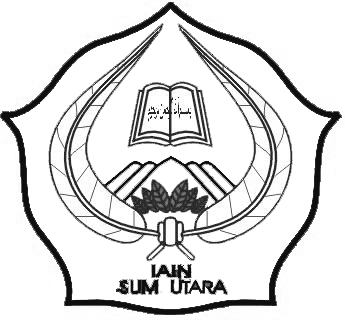 